 В соответствии с Федеральным законом от 06.10.2003 № 131 – ФЗ «Об общих принципах организации местного самоуправления в Российской Федерации, статьей 20 Жилищного кодекса Российской Федерации, Федеральным законом от 26.12. 2008  № 294-ФЗ «О защите прав юридических лиц и индивидуальных предпринимателей при осуществлении государственного контроля (надзора) и муниципального контроля», Уставом муниципального образования Соль-Илецкий городской округ постановляю:Внести изменения в постановление администрации муниципального образования Соль-Илецкий городской округ от 19.10.2017 № 2777-п «Об утверждении административного регламента исполнения функции по осуществлению   муниципального жилищного контроля на территории муниципального образования Соль-Илецкий городской округ» (в редакции от 14.06.2018 № 1307-п): приложение к постановлению изложить в новой редакции согласно приложению к настоящему постановлению.2. Контроль за исполнением настоящего постановления возложить на первого заместителя главы администрации Соль-Илецкого  городского округа, заместителя главы администрации Соль-Илецкого городского округа по строительству, транспорту, благоустройству и ЖКХ Вдовкина В.П.3. Постановление вступает в силу после его официального опубликования (обнародования).Глава муниципального образованияСоль-Илецкий городской округ                                                        А.А. КузьминРазослано: в прокуратуру Соль-Илецкого района, организационный отдел, отделу муниципального контроля, юридический отдел.   Приложение                                                                           к постановлению администрации            Соль-Илецкого городского округа                                                                               от  _______________  № ________АДМИНИСТРАТИВНЫЙ РЕГЛАМЕНТисполнения функции по осуществлению муниципального жилищного контроля на территории муниципального образования Соль-Илецкий городской округI. Общие положенияАдминистративный регламент исполнения муниципальной функции по осуществлению муниципального жилищного контроля на территории муниципального образования Соль-Илецкий городской округ (далее - Административный регламент) устанавливает сроки и последовательность административных процедур (действий), а также порядок взаимодействия администрации муниципального образования Соль-илецкий городской округ, его должностных лиц с органами государственной власти, органами местного самоуправления, юридическими лицами, индивидуальными предпринимателями и гражданами при осуществлении муниципального жилищного контроля в отношении муниципального жилищного фонда на территории муниципального образования Соль-Илецкий городской округ посредством организации и проведения проверок, принятия предусмотренных законодательством Российской Федерации мер по пресечению и (или) устранению выявленных нарушений. Наименование муниципальной функции 1. Наименование муниципальной функции: осуществление муниципального жилищного контроля на территории муниципального образования Соль-Илецкий городской округ (далее - муниципальная функция или муниципальный жилищный контроль). Наименование органа местного самоуправления на территории муниципального образования Соль-Илецкий городской округ исполняющего муниципальную функцию2. Исполнение муниципальной функции осуществляется уполномоченный орган муниципального образования Соль-Илецкий городской округ осуществляющий муниципальную функцию муниципальный жилищный контроль (далее – органы муниципального жилищного контроля).Перечень нормативных правовых актов, регулирующих исполнение муниципальной функции 	3. Исполнение муниципальной функции осуществляется в соответствии с: 1) Конституцией Российской Федерации («Российская газета», 25.12.1993, № 237); 2) Федеральным законом от 06.10.2003 № 131-ФЗ «Об общих принципах организации органов местного самоуправления в Российской Федерации»; 3) Жилищным кодексом Российской Федерации («Собрание законодательства Российской Федерации», 03.01.2005, № 1 (часть 1)) (далее - ЖК РФ); 4) Федеральным законом от 29.12.2004 № 189-ФЗ «О введении в действие Жилищного кодекса Российской Федерации» («Собрание законодательства Российской Федерации», 03.01.2005, № 1 (часть 1), ст. 15); 5) Кодексом Российской Федерации об административных правонарушениях («Собрание законодательства Российской Федерации», 07.01.2002, № 1 (ч. I), ст. 1) (далее - КоАП РФ); 6) Федеральным законом от 27.12.2002 № 184-ФЗ «О техническом регулировании» («Собрание законодательства Российской Федерации», 30.12.2002, № 52 (часть 1)); 7) Федеральным законом от 02.05.2006 № 59-ФЗ «О порядке рассмотрения обращений граждан Российской Федерации» («Российская газета», 05.05.2006, № 95) (далее - Федеральный закон «О порядке рассмотрения обращений граждан Российской Федерации»); 8) Федеральным законом от 26.12.2008 № 294-ФЗ «О защите прав юридических лиц и индивидуальных предпринимателей при осуществлении государственного контроля (надзора) и муниципального контроля» («Собрание законодательства Российской Федерации», 29.12.2008, № 52 (часть I)) (далее - Федеральный закон от 26.12.2008 № 294-ФЗ); 9) Федеральным законом от 30.12.2004 № 210-ФЗ «Об основах регулирования тарифов организаций коммунального комплекса» («Российская газета», № 292, 31.12.2004, «Собрание законодательства РФ», 03.01.2005, № 1 (часть 1), ст. 36, «Парламентская газета», № 7-8, 15.01.2005.);10) постановлением Правительства Российской Федерации от 06.05.2011 № 354 «О предоставлении коммунальных услуг собственникам и пользователям помещений в многоквартирных домах и жилых домов» («Собрание законодательства Российской Федерации», 30.05.2011, № 22, ст. 3168); 11) постановлением Правительства Российской Федерации от 23.09.2010 № 731 «Об утверждении стандарта раскрытия информации организациями, осуществляющими деятельность в сфере управления многоквартирными домами» («Российская газета», 01.10.2010, № 222); 12) постановлением Правительства Российской Федерации от 28.01.2006 № 47 «Об утверждении Положения о признании помещения жилым помещением, жилого помещения непригодным для проживания и многоквартирного дома аварийным и подлежащим сносу или реконструкции» («Собрание законодательства Российской Федерации», 06.02.2006, № 6, ст. 702); 13) постановлением Правительства Российской Федерации от 23.05.2006 № 307 «О порядке предоставления коммунальных услуг гражданам» («Российская газета», 01.06.2006, № 115); 14) постановлением Правительства Российской Федерации от 13.08.2006 № 491 «Об утверждении Правил содержания общего имущества в многоквартирном доме и Правил изменения размера платы за содержание и ремонт жилого помещения в случае оказания услуг и выполнения работ по управлению, содержанию и ремонту общего имущества в многоквартирном доме ненадлежащего качества и (или) с перерывами, превышающими установленную продолжительность» («Российская газета», 22.08.2006, № 184); 15) постановлением Государственного комитета Российской Федерации по строительству и жилищно-коммунальному комплексу от 27.09.2003 № 170 «Об утверждении Правил и норм технической эксплуатации жилищного фонда» («Российская газета», 23.10.2003, № 214); 16) приказом Министерства экономического развития Российской Федерации от 30.04.2009 № 141 «О реализации положений Федерального закона «О защите прав юридических лиц и индивидуальных предпринимателей при осуществлении государственного контроля (надзора) и муниципального контроля» («Российская газета», 14.05.2009, № 85) (далее - приказ Минэкономразвития России № 141); 17) приказом Министерства регионального развития Российской Федерации от 26.06.2009, № 239 «Об утверждении порядка содержания и ремонта внутридомового газового оборудования в Российской Федерации» («Российская газета», 29.09.2009, № 182); 18) Уставом муниципального образования Соль-Илецкий городской округ (сайт администраций муниципального образования Соль-Илецкий городской округ http://www.soliletsk.ru/) ; 19) Уставом муниципального казенного учреждения «Управление городского хозяйства Соль-Илецкого городского округа». Предмет муниципального жилищного контроля4. Предметом муниципального жилищного контроля является соблюдение юридическими лицами, индивидуальными предпринимателями и гражданами обязательных требований, установленных в отношении муниципального жилищного фонда федеральными законами и законами Оренбургской области в области жилищных отношений и отношений по энергосбережению и повышению энергетической эффективности, а также принятыми в соответствии с ними муниципальными правовыми актами, в том числе требований (далее - обязательные требования):1) к использованию жилого помещения по назначению;2) к сохранности жилого помещения;3) к обеспечению надлежащего состояния жилого помещения;4) к порядку переустройства и перепланировки жилых помещений;5) к своевременности и полноте внесения платы за жилое помещение и коммунальные услуги.Права и обязанности должностных лиц органа местного самоуправления при осуществлении муниципального жилищного контроля5. Должностные лица органа осуществляющего муниципальный жилищный контроль при осуществлении мероприятий по муниципальному жилищному контролю имеют право: 1) запрашивать и получать на основании мотивированных письменных запросов от органов государственной власти, органов местного самоуправления, юридических лиц, индивидуальных предпринимателей и граждан информацию и документы, необходимые для проверки соблюдения обязательных требований;2) беспрепятственно по предъявлении служебного удостоверения и копии приказа (распоряжения) руководителя (заместителя руководителя) органа муниципального жилищного контроля о назначении проверки посещать территории и расположенные на них многоквартирные дома, помещения общего пользования многоквартирных домов, а с согласия собственников жилые помещения в многоквартирных домах и проводить их обследования, а также исследования, испытания, расследования, экспертизы и другие мероприятия по контролю, проверять соответствие устава товарищества собственников жилья, внесенных в устав изменений требованиям законодательства Российской Федерации, а по заявлениям собственников помещений в многоквартирном доме проверять правомерность принятия общим собранием собственников помещений в многоквартирном доме решения о создании товарищества собственников жилья, соответствие устава товарищества собственников жилья, внесенных в устав изменений требованиям законодательства Российской Федерации, правомерность избрания общим собранием членов товарищества собственников жилья председателя правления товарищества и других членов правления товарищества, правомерность принятия собственниками помещений в многоквартирном доме на общем собрании таких собственников решения о выборе юридического лица независимо от организационно-правовой формы или индивидуального предпринимателя, осуществляющих деятельность по управлению многоквартирным домом (далее - управляющая организация), в целях заключения с управляющей организацией договора управления многоквартирным домом в соответствии со статьей 162 Жилищного кодекса РФ, правомерность утверждения условий этого договора и его заключения;3) выдавать предписания о прекращении нарушений обязательных требований, об устранении выявленных нарушений, о проведении мероприятий по обеспечению соблюдения обязательных требований, в том числе об устранении в шестимесячный срок со дня направления такого предписания несоответствия устава товарищества собственников жилья, внесенных в устав изменений обязательным требованиям;4) составлять протоколы об административных правонарушениях, связанных с нарушениями обязательных требований, рассматривать дела об указанных административных правонарушениях и принимать меры по предотвращению таких нарушений;5) направлять в уполномоченные органы материалы, связанные с нарушениями обязательных требований, для решения вопросов о возбуждении уголовных дел по признакам преступлений.6) обращаться в суд с заявлениями о ликвидации товарищества, о признании недействительным решения, принятого общим собранием собственников помещений в многоквартирном доме с нарушением требований Жилищного кодекса РФ, и о признании договора управления данным домом недействительным в случае неисполнения в установленный срок предписания об устранении несоответствия устава товарищества собственников жилья, внесенных в устав изменений обязательным требованиям или в случаях выявления нарушений порядка создания товарищества собственников жилья, выбора управляющей организации, утверждения условий договора управления многоквартирным домом и его заключения.6. Должностные лица органа осуществляющего муниципальный  жилищный контроль не вправе: 1) проверять выполнение обязательных требований, если такие требования не относятся к полномочиям органа осуществляющего муниципальный жилищный контроль;2) требовать представления документов, информации, если они не являются объектами проверки или не относятся к предмету проверки, а также изымать оригиналы таких документов;3) превышать установленные сроки проведения проверки без надлежащего оформления продления установленных сроков;4) распространять информацию, полученную в результате проведения проверки и составляющую государственную, коммерческую, служебную, иную охраняемую законом тайну, за исключением случаев, предусмотренных законодательством Российской Федерации; 5) осуществлять выдачу юридическим лицам, индивидуальным предпринимателям, гражданам предписаний или предложений о проведении за их счет мероприятий по контролю. 7. Должностные лица органа осуществляющего муниципальный жилищный контроль обязаны: 1) своевременно и в полной мере исполнять предоставленные в соответствии с законодательством Российской Федерации полномочия по предупреждению, выявлению и пресечению нарушений обязательных требований; 2) соблюдать законодательство Российской Федерации, положения Административного регламента, права и законные интересы юридического лица, индивидуального предпринимателя, проверка которых проводится; 3) проводить проверку на основании служебного удостоверения и копии приказа (распоряжения) руководителя отдела муниципального контроля о ее проведении в соответствии с ее назначением; 4) проводить проверку только во время исполнения служебных обязанностей, выездную проверку только при предъявлении служебного удостоверения и копии приказа (распоряжения) руководителя (заместителя руководителя) органа осуществляющего муниципальный жилищный  контроль и в случае проведение внеплановой выездной проверки юридических лиц, индивидуальных предпринимателей, копии документа о согласовании проведения проверки с органом прокуратуры; 5) не препятствовать руководителю, иному должностному лицу или уполномоченному представителю юридического лица, индивидуальному предпринимателю, их уполномоченным представителям присутствовать при проведении проверки и давать разъяснения по вопросам, относящимся к предмету проверки; 6) предоставлять руководителю, иному должностному лицу или уполномоченному представителю юридического лица, индивидуальному предпринимателю, его уполномоченному представителю, присутствующим при проведении проверки, информацию и документы, относящиеся к предмету проверки; 7) знакомить руководителя, иное должностное лицо или уполномоченного представителя юридического лица, индивидуального предпринимателя, его уполномоченного представителя с результатами проверки; 8) учитывать при определении мер, принимаемых по фактам выявленных нарушений, соответствие указанных мер тяжести нарушений, их потенциальной опасности для жизни, здоровья людей, для возникновения чрезвычайных ситуаций техногенного характера, а также не допускать необоснованное ограничение прав и законных интересов граждан, индивидуальных предпринимателей, юридических лиц; 9) доказывать обоснованность своих действий при их обжаловании юридическими лицами, индивидуальными предпринимателями, гражданами в порядке, установленном законодательством Российской Федерации; 10) соблюдать сроки проведения проверки, установленные Административным регламентом; 11) не требовать от юридического лица, индивидуального предпринимателя, гражданина документы и иные сведения, представление которых не предусмотрено законодательством Российской Федерации; 12) перед началом проведения выездной проверки по просьбе руководителя, иного должностного лица или уполномоченного представителя юридического лица, индивидуального предпринимателя, его уполномоченного представителя знакомить их с положениями настоящего Административного регламента; 13) осуществлять запись о проведенной проверке в журнале учета проверок, при отсутствии журнала учета проверок осуществлять соответствующую запись в акте проверки. Права и обязанности лиц, в отношении которых исполняется муниципальная функция 8. Лицами, в отношении которых исполняется муниципальная функция, являются юридические лица, индивидуальные предприниматели и граждане, на которых при осуществлении их деятельности возложены обязанности по исполнению обязательных требований (далее - лица, в отношении которых исполняется государственная функция, или проверяемое лицо). 9. Лица, в отношении которых исполняется муниципальная функция, имеют право: 1) непосредственно присутствовать при проведении проверки, давать объяснения по вопросам, относящимся к предмету проверки;2) получать от должностных лиц органа осуществляющего муниципальный жилищный  контроль информацию, относящуюся к предмету проверки;3) знакомиться с результатами проверки и указывать в акте проверки о своем ознакомлении с результатами проверки, согласии или несогласии с ними, а также с действиями должностных лиц органа осуществляющего муниципальный жилищный  контроль;4) обжаловать действия (бездействие) должностных лиц органа осуществляющего муниципальный жилищный  контроль повлекшие за собой нарушение прав проверяемого юридического лица, проверяемого индивидуального предпринимателя, проверяемого гражданина при проведении проверки, в административном и (или) судебном порядке в соответствии с законодательством Российской Федерации.5) на возмещение вреда, причиненного проверяемому юридическому лицу, проверяемому индивидуальному предпринимателю, проверяемому гражданину при осуществлении государственного контроля (надзора).10. Лица, в отношении которых исполняется государственная функция, обязаны: 1) обеспечивать при проведении проверок свое присутствие или уполномоченных представителей, ответственных за организацию и проведение мероприятий по выполнению обязательных требований; 2) предоставлять должностным лицам органа осуществляющего муниципальный жилищный  контроль, проводящим проверку, и участвующим в проверке экспертам, представителям экспертных организаций возможность ознакомиться с документами, связанными с целями, задачами и предметом проверки; 3) обеспечивать доступ проводящих выездную проверку должностных лиц органа осуществляющего муниципальный жилищный  контроль и участвующих в выездной проверке экспертов, представителей экспертных организаций на территории и расположенные на них многоквартирные дома, помещения общего пользования многоквартирных домов, используемые при осуществлении деятельности; 4) вести журнал учета проверок по типовой форме, утвержденной приказом Минэкономразвития России, если в качестве лиц, в отношении которых исполняется муниципальная функция, выступают юридические лица, индивидуальные предприниматели. Описание результата исполнения муниципальной функции11. Результатом исполнения функции являются проведенные уполномоченными должностными лицами органа осуществляющего муниципальный жилищный  контроль мероприятия по контролю за соблюдением обязательных требований в целях выявления, пресечения нарушений обязательных требований и (или) устранения выявленных нарушений и их последствий и реализации мер по предупреждению аналогичных правонарушений.Юридическим фактом, которым заканчивается исполнение функции в отношении конкретного проверяемого лица, является вручение уполномоченным должностным лицом органа осуществляющего муниципальный жилищный  контроль руководителю, иному должностному лицу или уполномоченному представителю юридического лица, индивидуальному предпринимателю, его уполномоченному представителю, гражданину, его уполномоченному представителю акта проверки установленной формы и принятие по результатам проверки мер, предусмотренных законодательством Российской Федерации, в случае выявления нарушений обязательных требований, неисполнения предписаний отдела муниципального контроля.II. Требования к порядку исполнения муниципальной функции.Порядок информирования об исполнении муниципальной функции12. Информация о месте нахождения, графике работы и контактных телефонах, адресах электронной почты органа осуществляющего муниципальный жилищный  контроль размещается на официальном сайте муниципального образования Соль-Илецкий городской округ  http://www.soliletsk.ru/.Для получения информации об осуществлении муниципального контроля, о ходе осуществления муниципального контроля субъекты проверок и иные заинтересованные лица (далее – заявители) обращаются в орган осуществляющий муниципальный жилищный  контроль. 13. Информация по вопросам осуществления муниципального контроля, о ходе осуществления муниципального контроля предоставляется заявителям в устной (лично или по телефону) или письменной форме, в том числе в электронной форме.При ответах по телефону должностные лица органа осуществляющего муниципальный жилищный  контроль подробно, со ссылками на соответствующие нормативные правовые акты, информируют обратившихся по интересующим их вопросам. Ответ на телефонный звонок должен содержать информацию о фамилии, имени, отчестве и должности принявшего телефонный звонок.При обращении за информацией заявителя лично должностные лица органа осуществляющего муниципальный жилищный  контроль обязаны принять его в соответствии с графиком работы. Продолжительность приема при личном обращении - 30 минут. Время ожидания в очереди при личном обращении не должно превышать 30 минут.Если для подготовки ответа на устное обращение требуется более 30 минут, должностное лицо органа осуществляющего муниципальный жилищный  контроль, осуществляет устное информирование, предлагает заявителю назначить другое удобное для него время для устного информирования либо направить заявителю письменный ответ посредством почтового отправления либо в электронной форме.14. Письменное информирование заявителя осуществляется при получении от него письменного обращения лично или посредством почтового отправления, обращения в электронной форме о предоставлении информации по вопросам осуществления муниципального контроля, сведений о ходе осуществления муниципального контроля. Письменное обращение регистрируется в день поступления в орган осуществляющий муниципальный жилищный  контроль.При обращении за информацией в письменной форме посредством почтового отправления ответ направляется в виде почтового отправления в адрес заявителя в течение 30 дней со дня регистрации обращения. При обращении за информацией по электронной почте, в том числе с использованием федеральной государственной информационной системы «Единый портал государственных и муниципальных услуг (функций)» (www.gosuslugi.ru) (далее – Единый портал государственных и муниципальных услуг), ответ направляется по адресу электронной почты, указанному в обращении, в течение 30 дней со дня регистрации обращения.При направлении запроса государственным органам, другим органам местного самоуправления и иным должностным лицам для получения необходимых для рассмотрения обращения документов и материалов руководитель органа осуществляющего муниципальный жилищный  контроль вправе продлить срок рассмотрения обращения не более чем на 30 дней, уведомив заявителя о продлении срока рассмотрения.По результатам рассмотрения обращения или заявления руководитель органа муниципального жилищного контроля либо заместитель руководителя органа муниципального жилищного контроля направляет заявителю ответ по существу обращения, в котором должны быть указаны: а) должность, фамилия и инициалы должностного лица, принявшего решение по обращению или заявлению; б) фамилия, имя, отчество гражданина или наименование организации, органов государственной власти, органов местного самоуправления, подавших обращение или заявление, место жительства или место пребывания гражданина либо местонахождение организации; в) краткое изложение обращения или заявления по существу; г) обоснование принятого решения. В случае признания обращения или заявления необоснованного полностью или частично и отказа в удовлетворении обращения или заявления излагаются мотивы отказа; д) принятое по обращению или заявлению решение и перечисление мер, принятых в целях устранения выявленных нарушений; е) сведения о порядке обжалования принятого решения; ж) фамилия и номер телефона исполнителя.  	Ответ направляется заявителю по окончании рассмотрения обращения или заявления по существу обращения в письменной форме по почтовому адресу, указанному в обращении или заявлении, а при получении от заявителя заявления в форме электронного документа - в форме электронного документа по адресу электронной почты, указанному в обращении. К ответу прилагаются копии выданных предписаний, протоколов об административных правонарушениях и другие документы, предусмотренных настоящим Регламентом. Если в письменном обращении не указано наименование юридического лица (фамилия заинтересованного лица), направившего обращение, и почтовый адрес, по которому должен быть направлен ответ, ответ на обращение не дается.В случае если текст письменного обращения не поддается прочтению, ответ на обращение не дается и оно не подлежит направлению на рассмотрение в государственный орган, орган местного самоуправления или должностному лицу в соответствии с их компетенцией, о чем в течение семи дней со дня регистрации обращения сообщается гражданину, направившему обращение, если его фамилия и почтовый адрес поддаются прочтению.Если в тексте письменного обращения содержится вопрос, на который заявителю многократно давались ответы в письменной форме по существу в связи с ранее направленными обращениями, и при этом в обращении не приводятся новые доводы или обстоятельства, должностное лицо администрации вправе принять решение о безосновательности очередного обращения и прекращении переписки с заявителем по данному вопросу при условии, что указанное обращение и ранее направляемые обращения направлялись в одно и то же структурное подразделение администрации или одному и тому же должностному лицу. О данном решении уведомляется заявитель, направивший обращение.15. В помещениях органа осуществляющего муниципальный жилищный  контроль предусматриваются места для информирования заявителей и заполнения документов.Места для информирования заявителей и заполнения документов оборудуются информационными стендами, стульями и столами для возможности оформления документов. Информационные стенды содержат информацию по вопросам осуществления муниципального контроля:выдержки из нормативных правовых актов, содержащих нормы, регулирующие деятельность по осуществлению муниципального контроля;образцы заполнения документов;справочную информацию о должностных лицах отдела муниципального контроля, графике работы, номерах телефонов, адресах электронной почты;текст административного регламента с приложениями.16. Орган муниципального жилищного контроля размещает на своем официальном сайте в сети Интернет следующую информацию: 1) ежегодный план проведения плановых проверок – в течение пяти рабочих дней со дня утверждения плана; 2) сведения о результатах согласования с органами прокуратуры плановых и внеплановых проверок (если такое согласование предусмотрено законодательством Российской Федерации); 3) сведения о результатах плановых и внеплановых проверок – в течение пяти рабочих дней со дня окончания проведения проверок; 4) актуальные редакции текстов нормативных правовых актов, в которых установлены обязательные требования – в течение пяти рабочих дней со дня вступления в действие нормативных правовых актов и внесенных в них изменений. При внесении изменений в указанные  нормативные правовые акты указываются реквизиты актов, которые вносят соответствующие изменения; 5) ежегодные доклады об осуществлении муниципального жилищного контроля и об эффективности такого контроля – в течение первого квартала текущего года; 6) тексты рекомендаций и информация, содействующие выполнению обязательных требований. Срок осуществления муниципального контроля17. Срок проведения каждой документарной или выездной проверки, исчисляемый с даты, указанной в распоряжении (приказе) о проведении проверки, до даты составления акта проверки, не может превышать двадцать рабочих дней.В отношении одного субъекта малого предпринимательства общий срок проведения плановых выездных проверок не может превышать пятидесяти часов для малого предприятия и пятнадцати часов для микропредприятия в год.Плановые проверки проводятся не чаще чем один раз в три года.Плановые проверки в отношении юридических лиц, индивидуальных предпринимателей, осуществляющих виды деятельности в сфере энергосбережения и повышения энергетической эффективности, в жилищной сфере, могут проводиться два и более раза в три года. Перечень таких видов деятельности и периодичность их плановых проверок устанавливаются Правительством Российской Федерации.18. В исключительных случаях, связанных с необходимостью проведения сложных и (или) длительных исследований, испытаний, специальных экспертиз и расследований на основании мотивированных предложений должностных лиц, проводящих выездную плановую проверку, срок проведения выездной плановой проверки может быть продлен руководителем органа осуществляющего муниципальный жилищный  контроль, но не более чем на двадцать рабочих дней, в отношении малых предприятий, микропредприятий не более чем на пятнадцать часов.III. Состав, последовательность и сроки выполнения административных процедур (действий), требования к порядку
их выполнения, в том числе особенности выполнения 
административных процедур (действий) в электронной форме19. Исполнение муниципальной функции включает в себя следующие административные процедуры: 1) подготовка и утверждение ежегодных планов проведения плановых проверок;2) принятие решения о проведении проверки и подготовка к проведению проверки;3) проведение плановой или внеплановой проверки и составление акта проверки;4) принятие по результатам проверки мер, предусмотренных законодательством Российской Федерации, в случае выявления нарушений обязательных требований. Блок-схема последовательности административных процедур (действий) при исполнении муниципальной функции представлена в приложении № 2 к Административному регламенту.Подготовка и утверждение ежегодных планов проведения плановых проверок20. Основанием для начала административной процедуры по подготовке и утверждению ежегодного плана проведения плановых проверок является требование Федерального закона от 26.12.2008 №294-ФЗ «О защите прав юридических лиц и индивидуальных предпринимателей при осуществлении государственного контроля (надзора) и муниципального контроля».21. Основанием для включения плановой проверки в ежегодный план проведения плановых проверок является истечение трех лет со дня:1) государственной регистрации юридического лица, индивидуального предпринимателя;2) окончания проведения последней плановой проверки юридического лица, индивидуального предпринимателя;3) начала осуществления юридическим лицом, индивидуальным предпринимателем предпринимательской деятельности в соответствии с представленным в уполномоченный Правительством Российской Федерации в соответствующей сфере федеральный орган исполнительной власти уведомлением о начале осуществления отдельных видов предпринимательской деятельности в случае выполнения работ или предоставления услуг, требующих представления указанного уведомления.22. Проект ежегодного плана проведения плановых проверок юридических лиц, индивидуальных предпринимателей разрабатывается должностным лицом органа осуществляющего муниципальный жилищный  контроль по типовой форме ежегодного плана проведения плановых проверок юридических лиц и индивидуальных предпринимателей, установленной постановлением Правительства Российской Федерации от 30.06.2010 № 489 «Об утверждении Правил подготовки органами государственного контроля (надзора) и органами муниципального контроля ежегодных планов проведения плановых проверок юридических лиц, индивидуальных предпринимателей» (приложение 3).Подготовленный проект ежегодного плана проведения плановых проверок юридических лиц, индивидуальных предпринимателей согласовывается путем визирования руководителем отдела муниципального контроля, и до 1 сентября года, предшествующего году проведения плановых проверок, направляется ответственным должностным лицом органа осуществляющего муниципальный жилищный  контроль в прокуратуру Соль-Илецкого района.Органы прокуратуры рассматривают проекты ежегодных планов проведения плановых проверок на предмет законности включения в них объектов муниципального контроля и в срок до 1 октября года, предшествующего году проведения плановых проверок, вносят предложения руководителю органа осуществляющего муниципальный жилищный  контроль о проведении совместных плановых проверок.Орган осуществляющий муниципальный жилищный  контроль рассматривает предложения прокуратуры Соль-Илецкого района и по итогам их рассмотрения до 1 ноября года, предшествующего году проведения плановых проверок, руководитель отдела муниципального контроля издает приказ об утверждении ежегодного плана проведения плановых проверок юридических лиц и направляет его в прокуратуру Соль-Илецкого района. 23. Ежегодный план проведения плановых проверок юридических лиц доводится до сведения заинтересованных лиц посредством его размещения на официальном сайте администрации муниципального образования Соль-Илецкий городской округ в сети Интернет и (или) опубликования в газете «Илецкая Защита».24. Результатом административной процедуры по подготовке и утверждению ежегодного плана проведения плановых проверок является утвержденный руководителем органа осуществляющего муниципальный жилищный  контроль ежегодный план проведения плановых проверок юридических лиц и индивидуальных предпринимателей, размещенный на официальном интернет-сайте Администрации муниципального образования Соль-Илецкий городской округ.25. Срок административной процедуры по подготовке и утверждению ежегодного плана проведения плановых проверок юридических лиц – до 1 ноября года, предшествующего году проведения плановых проверок.Принятие решения о проведении проверки и подготовка к проведению проверки 26. Основанием для начала административной процедуры по принятию решения о проведении плановой проверки и подготовке к проведению проверки является наступление срока проведения плановой проверки, включенной в ежегодный план проведения плановых проверок отдела муниципального контроля, утвержденный приказом руководителя (начальника) отдела муниципального контроля.27. Основанием для начала административной процедуры по принятию решения о проведении внеплановой проверки и подготовке к проведению внеплановой проверки является:1) истечение срока исполнения юридическим лицом, индивидуальным предпринимателем, гражданином ранее выданного предписания об устранении нарушений обязательных требований; 2) поступление обращений и заявлений граждан, юридических лиц, индивидуальных предпринимателей, информации от органов государственной власти, органов местного самоуправления, из средств массовой информации о следующих фактах: а) возникновение угрозы причинения вреда жизни, здоровью граждан, вреда животным, растениям, окружающей среде, объектам культурного наследия (памятникам истории и культуры) народов Российской Федерации, безопасности государства, а также угрозы чрезвычайных ситуаций природного и техногенного характера; б) причинение вреда жизни, здоровью граждан, вреда животным, растениям, окружающей среде, объектам культурного наследия (памятникам истории и культуры) народов Российской Федерации, безопасности государства, а также возникновение чрезвычайных ситуаций природного и техногенного характера; в) нарушение прав потребителей (в случае обращений граждан, права которых нарушены); г) нарушения обязательных требований к порядку принятия общим собранием собственников помещений в многоквартирном доме решения о создании товарищества собственников жилья; д) несоответствия устава товарищества собственников жилья, внесенных в устав изменений требованиям законодательства Российской Федерации; е) правомерности избрания общим собранием членов товарищества собственников жилья председателя правления товарищества и других членов правления товарищества; ж) нарушения порядка принятия собственниками помещений в многоквартирном доме решения о выборе управляющей организации в целях заключения с такой организацией договора управления многоквартирным домом; з) нарушения порядка утверждения условий договора управления многоквартирным домом и его заключения; и) не исполнение управляющей организацией обязательств, предусмотренных частью 2 статьи 162 Жилищного кодекса РФ; к) нарушения правил содержания общего имущества собственников помещения в многоквартирном доме; л) несвоевременного выполнения жилищно-коммунальных услуг по заявкам населения; м) несоблюдения стандартов и правил деятельности по управлению многоквартирным домом; н) несоблюдения правил пользования жилыми помещениями; о) невыполнения мероприятий по подготовке жилищного фонда и общего имущества собственников помещений в многоквартирном доме, сооружений и элементов инженерной инфраструктуры к сезонной эксплуатации; п) ненадлежащего технического состояния жилищного фонда и общего имущества собственников помещений в многоквартирном доме и их инженерного оборудования, сооружений и элементов инженерной инфраструктуры, своевременного выполнения работ по их содержанию и ремонту в соответствии с действующими нормативно-техническими и проектными документами; р) ненадлежащего использования и сохранности жилищного фонда, независимо от его формы собственности, общего имущества собственников помещений в многоквартирном доме, сооружений и элементов инженерной инфраструктуры и придомовых территорий; 3) приказ начальника органа осуществляющего муниципальный жилищный  контроль, изданный в соответствии с поручениями Президента Российской Федерации, Правительства Российской Федерации, Правительства Оренбургской области и на основании требования прокурора о проведении внеплановой проверки в рамках контроля за исполнением законов по поступившим в органы прокуратуры материалам и обращениям. 4) поступление, в частности посредством ГИС ЖКХ, в администрацию муниципального образования Соль-Илецкий городской округ обращений и заявлений граждан, в том числе индивидуальных предпринимателей, юридических лиц, информации от органов государственной власти,  выявление специалистами администрации муниципального образования Соль-Илецкий городской округ в ГИС ЖКХ информации о фактах нарушения требований правил предоставления, приостановки и ограничения предоставления коммунальных услуг собственникам и пользователям помещений в многоквартирных домах и жилых домах, требований к порядку создания товарищества собственников жилья, жилищного, жилищно-строительного или иного специализированного потребительского кооператива, уставу товарищества собственников жилья, жилищного, жилищно-строительного или иного специализированного потребительского кооператива и порядку внесения изменений в устав такого товарищества или такого кооператива, порядку принятия собственниками помещений в многоквартирном доме решения о выборе юридического лица независимо от организационно-правовой формы или индивидуального предпринимателя, осуществляющих деятельность по управлению многоквартирным домом (далее - управляющая организация), в целях заключения с управляющей организацией договора управления многоквартирным домом, решения о заключении с управляющей организацией договора оказания услуг и (или) выполнения работ по содержанию и ремонту общего имущества в многоквартирном доме, решения о заключении договоров между собственниками помещении в многоквартирном доме и лицами оказывающими услуги по содержанию и (или) выполнению работ по ремонту общего имущества в многоквартирном доме, порядку утверждения условий этих договоров и их заключения, порядку содержания общего имущества собственников помещений в многоквартирном доме и осуществления текущего и капитального ремонта общего имущества в данном доме, о фактах нарушения управляющей организацией обязательств, оказания услуг и выполнению работ по надлежащему содержанию и ремонту общего имущества в таком доме, предоставлению коммунальных услуг собственникам помещений в таком доме и пользующимся помещениями в этом доме лицам или в случаях, обеспечению готовности инженерных систем, осуществления иной направленной на достижение целей управления многоквартирным домом деятельности, о фактах нарушения в области применения предельных (максимальных) индексов изменения размера вносимой гражданами платы за коммунальные услуги, о фактах необоснованности размера установленного норматива потребления коммунальных ресурсов (коммунальных услуг), нарушения требований к составу нормативов потребления коммунальных ресурсов (коммунальных услуг), несоблюдения условий и методов установления нормативов потребления коммунальных ресурсов (коммунальных услуг), нарушения правил содержания общего имущества в многоквартирном доме и правил изменения размера платы за содержание жилого помещения, о фактах нарушения наймодателями жилых помещений в наемных домах социального использования обязательных требований к наймодателям и нанимателям жилых помещений в таких домах, к заключению и исполнению договоров найма жилых помещений жилищного фонда социального использования и договоров найма жилых помещений, ресурсоснабжающими организациями, лицами, осуществляющими деятельность по управлению многоквартирными домами, гражданами требований к порядку размещения информации в ГИС ЖКХ.28. Обращения и заявления, не позволяющие установить лицо, обратившееся в орган осуществляющий муниципальный жилищный  контроль, а также обращения  и заявления, не содержащие сведений о фактах, указанных в подпункте 2 пункта        27 Административного регламента, не могут служить основанием для проведения внеплановой проверки. 29. Плановые и внеплановые проверки проводятся на основании приказа руководителя органа осуществляющего муниципальный жилищный  контроль о проведении проверки.Подготовку к проведению проверки (плановой, внеплановой) осуществляет должностное лицо органа осуществляющего муниципальный жилищный  контроль, ответственное за организацию проведения проверки (далее – специалист, ответственный за организацию проверки).30. Не позднее 14 рабочих дней до дня проведения плановой проверки, указанной в ежегодном плане, специалист, ответственный за организацию проверки, осуществляет в течение трех рабочих дней подготовку проекта приказа руководителя органа осуществляющего муниципальный жилищный  контроль о проведении плановой проверки юридического лица - в соответствии с типовой формой приказа, утвержденной приказом Министерства экономического развития Российской Федерации от 30.04.2009 № 141 «О реализации положений Федерального закона «О защите прав юридических лиц и индивидуальных предпринимателей при осуществлении государственного контроля (надзора) и муниципального контроля» (далее - приказ Минэкономразвития РФ) (приложение 4), и передачу его на подпись руководителю отдела муниципального контроля.Приказ отдела муниципального контроля о проведении плановой проверки подписывается руководителем отдела муниципального контроля в течение трех рабочих дней со дня его передачи на подпись.31.  Внеплановая выездная проверка по месту осуществления деятельности юридических лиц (их филиалов, представительств, обособленных структурных подразделений) осуществляется должностным лицом, ответственным за проведением проверки по основанию, указанному в подпункте 2 пункта 27, после согласования с органами прокуратуры на основании приказа руководителя органа осуществляющего муниципальный жилищный  контроль о проведении внеплановой проверки.В день подписания приказа руководителя органа осуществляющего муниципальный жилищный  контроль о проведении внеплановой выездной проверки в отношении юридического лица (индивидуального предпринимателя), специалист, ответственный за организацию проверки, в целях согласования ее проведения представляет либо направляет заказным почтовым отправлением с уведомлением о вручении или в форме электронного документа, подписанного электронной цифрой подписью, в орган прокуратуры по месту осуществления деятельности субъекта проверки заявление о согласовании проведения внеплановой выездной проверки по типовой форме, утвержденной приказом Минэкономразвития РФ (приложение 5) (далее - заявление). К заявлению прилагается копия приказа руководителя органа осуществляющего муниципальный жилищный  контроль о проведении внеплановой выездной проверки и документы, содержащие сведения, послужившие основанием для ее проведения.32. При получении решения прокурора или его заместителя о согласовании проведения внеплановой выездной проверки юридического лица, индивидуального предпринимателя должностные лица органа осуществляющего муниципальный жилищный  контроль осуществляют мероприятия по ее подготовке.При получении решения прокурора или его заместителя об отказе в согласовании проведения внеплановой выездной проверки юридического лица (индивидуального предпринимателя) специалистом, ответственным за организацию проверки, в течение одного дня осуществляется подготовка проекта приказа руководителя органа осуществляющего муниципальный жилищный  контроль об отмене приказа руководителя отдела муниципального контроля о проведении проверки.33. Если основанием для проведения внеплановой выездной проверки юридических лиц является поступление в орган осуществляющий муниципальный жилищный  контроль обращений и заявлений граждан, юридических лиц, индивидуальных предпринимателей, информации от органов государственной власти, органов местного самоуправления, из средств массовой информации о фактах нарушений обязательных требований и требований муниципальных правовых актов муниципального образования Соль-Илецкий городской округ по вопросам жилищных отношений, то в связи с необходимостью принятия неотложных мер в случаях, предусмотренных частью 12 статьи 10 Федерального закона от 26.12.2008 № 294-ФЗ «О защите прав юридических лиц и индивидуальных предпринимателей при осуществлении государственного контроля (надзора) и муниципального контроля», должностные лица отдела муниципального контроля приступают к проведению внеплановой проверки незамедлительно с извещением органов прокуратуры в течение двадцати четырех часов о проведении мероприятий по муниципальному контролю посредством направления следующих документов:-заявления;-копии приказа руководителя органа осуществляющего муниципальный жилищный  контроль о проведении внеплановой выездной проверки;-документов, содержащих сведения, послужившие основанием для проведения проверки.34. Должностные лица органа осуществляющего муниципальный жилищный  контроль уведомляют субъект проверки о проведении проверки посредством направления копии приказа руководителя органа осуществляющего муниципальный жилищный  контроль о проведении проверки заказным почтовым отправлением с уведомлением о вручении или любым доступным способом:-при проведении плановой проверки – не позднее, чем в течение трех рабочих дней до начала ее проведения;-при проведении внеплановой выездной проверки, за исключением внеплановой выездной проверки, основания проведения которой указаны в подпункте 2 пункта 27, – не менее чем за двадцать четыре часа до начала ее проведения.35. Срок административной процедуры по принятию решения о проведении проверки и подготовке к проведению проверки не может превышать 10 рабочих дней.36. Результатом административной процедуры по принятию решения о проведении проверки и подготовке к проведению проверки является уведомление проверяемого лица о начале проведения плановой или внеплановой проверки. Результат административной процедуры по принятию решения о проведении проверки и подготовке к проведению проверки фиксируется путем внесения в журнал регистрации исходящей корреспонденции органа осуществляющего муниципальный жилищный  контроль записи о направлении в адрес лица, в отношении которого исполняется муниципальная функция, копии приказа о проведении плановой проверки, либо путем подтверждения любым доступным способом вручения проверяемому лицу копии приказа о проведении плановой проверки, либо путем подтверждения любым доступным способом уведомления проверяемого лица о начале проведения внеплановой проверки. В случаях проведения плановой проверки или внеплановой выездной проверки юридического лица, индивидуального предпринимателя, являющегося членом саморегулируемой организации, результатом административной процедуры организации проведения проверки является издание приказа о проведении проверки. В данном случае результат административной процедуры организации проведения проверки фиксируется путем регистрируется в журнале регистрации приказов. Проведение проверки и составление акта проверки37. Основанием для начала административной процедуры по проведению проверки и составлению акта проверки является приказ руководителя органа осуществляющего муниципальный жилищный  контроль о проведении проверки.38. Плановая и внеплановая проверка проводятся в форме документарной проверки и (или) выездной проверки.Проверка проводится уполномоченными должностными лицами органа осуществляющего муниципальный жилищный  контроль, указанными в приказе руководителя органа осуществляющего муниципальный жилищный  контроль.39. Документарная проверка (плановая, внеплановая) проводится по месту нахождения органа осуществляющего муниципальный жилищный  контроль.В процессе проведения документарной проверки должностным лицом органа осуществляющего муниципальный жилищный  контроль в первую очередь рассматриваются документы проверяемого субъекта проверки, имеющиеся в распоряжении органа осуществляющего муниципальный жилищный  контроль, акты предыдущих проверок и иные документы о результатах, осуществленных в отношении этого субъекта проверки.40. Если достоверность сведений, имеющихся в распоряжении органа осуществляющего муниципальный жилищный  контроль вызывает обоснованные сомнения либо эти сведения не позволяют оценить исполнение субъектом проверки обязательных требований или требований муниципальных правовых актов муниципального образования Соль-Илецкий городской округ по вопросам жилищных отношений, должностное лицо органа осуществляющего муниципальный жилищный  контроль направляет в адрес субъекта проверки мотивированный запрос с требованием представить иные необходимые для рассмотрения в ходе проведения документарной проверки документы. К запросу прилагается заверенная печатью копия приказа о проведении документарной проверки.В течение десяти рабочих дней со дня получения мотивированного запроса субъекты проверок обязаны направить в орган осуществляющий муниципальный жилищный  контроль указанные в запросе документы.Указанные в запросе документы представляются в виде копий, заверенных печатью (при ее наличии) и собственно подписью руководителя, иного должностного лица или уполномоченного представителя субъекта проверки и печатью. Субъекты проверки вправе представить указанные в запросе документы в форме электронных документов.41. Если в ходе документарной проверки выявлены ошибки и (или) противоречия в представленных субъектом проверки документах, либо несоответствие сведений, содержащихся в этих документах, сведениям, содержащимся в имеющихся в распоряжении органа осуществляющего муниципальный жилищный  контроль документах и (или) полученным в ходе проверки, информация об этом направляется субъекту проверки с требованием представить в течение 10 рабочих дней необходимые пояснения в письменной форме. Субъект проверки вправе представить дополнительно в отдел муниципального контроля документы, подтверждающие достоверность ранее представленных документов.42. Если после рассмотрения представленных пояснений и документов либо при отсутствии пояснений субъекта проверки установлены признаки нарушения обязательных требований и требований муниципальных правовых актов муниципального образования Соль-Илецкий городской округ по вопросам жилищных отношений должностное лицо органа осуществляющего муниципальный жилищный  контроль проводит выездную проверку на основании приказа руководителя отдела муниципального контроля о проведении выездной проверки, подготовка которого осуществляется в соответствии с подпунктами 29 и 30 Административного регламента.43. Выездная проверка (плановая, внеплановая) проводится по месту нахождения и (или) по месту фактического осуществления деятельности субъекта проверки.Выездная проверка проводится в случае, если при документарной проверке не представляется возможным:1) удостовериться в полноте и достоверности сведений, содержащихся в уведомлении о начале осуществления отдельных видов предпринимательской деятельности и иных имеющихся в распоряжении органа осуществляющего муниципальный жилищный  контроль документах юридического лица, индивидуального предпринимателя;2) оценить соответствие деятельности юридического лица, индивидуального предпринимателя обязательным требованиям или требованиям, установленным муниципальными правовыми актами, без проведения соответствующего мероприятия по контролю.44. Выездная проверка начинается с предъявления служебного удостоверения должностным лицом органа осуществляющего муниципальный жилищный  контроль обязательного ознакомления субъекта проверки (его уполномоченного представителя) с приказом руководителя органа осуществляющего муниципальный жилищный  контроль о проведении выездной проверки и с полномочиями проводящих проверку должностных лиц отдела муниципального контроля, а также с целями, задачами, основаниями проведения выездной проверки, видами и объемом мероприятий по контролю, составом экспертов, представителями экспертных организаций, привлекаемых к выездной проверке, со сроками и условиями ее проведения.Заверенная печатью копия приказа руководителя органа осуществляющего муниципальный жилищный  контроль о проведении проверки вручается под роспись должностным лицом органа осуществляющего муниципальный жилищный  контроль субъекту проверки (его уполномоченному представителю) одновременно с предъявлением служебного удостоверения.По результатам проверки, непосредственно после ее завершения, должностное лицо органа осуществляющего муниципальный жилищный  контроль составляет в двух экземплярах акт проверки юридического лица, индивидуального предпринимателя по типовой форме, утвержденной приказом Минэкономразвития РФ (приложение 6) (далее - акт проверки).45. Если для составления акта проверки необходимо получить заключения по результатам проведенных исследований, испытаний, специальных расследований, экспертиз, акт проверки составляется в срок, не превышающий трех рабочих дней после завершения мероприятий по контролю.46. К акту проверки прилагаются материалы, документы или их копии, связанные с проверкой, в том числе информация, объяснения и пояснения (далее - документы и материалы) субъекта проверки.47. В день составления акта должностным лицом органа осуществляющего муниципальный жилищный  контроль по результатам проведения проверки в журнале учета проверок, находящемся у субъекта проверки, производится запись о проведенной проверке, содержащая сведения о наименовании субъекта проверки, датах начала и окончания проведения проверки, времени ее проведения, правовых основаниях, целях, задачах и предмете проверки, о выявленных нарушениях и выданных предписаниях, а также указываются фамилии, имена, отчества и должности должностных лиц органа осуществляющего муниципальный жилищный  контроль, проводящих проверку, их подписи.При отсутствии журнала учета проверок у субъекта проверки в акте проверки делается соответствующая запись.48. Акт проверки вместе с прилагаемыми к нему документами и материалами регистрируется в журнале регистрации актов проверок органа осуществляющего муниципальный жилищный  контроль (приложение 7) и представляется со служебной запиской руководителю органа осуществляющего муниципальный жилищный  контроль.49. Один экземпляр акта проверки с копиями приложений вручается субъекту проверки (его уполномоченному представителю) под расписку об ознакомлении либо об отказе в ознакомлении с актом проверки.При отсутствии субъекта проверки (его уполномоченного представителя), а также в случае отказа субъекта проверки дать расписку об ознакомлении либо об отказе в ознакомлении с актом проверки, он направляется заказным почтовым отправлением с уведомлением о вручении, которое приобщается к экземпляру акта проверки, хранящемуся в деле отдела муниципального контроля.50. В случае если для проведения внеплановой выездной проверки требуется согласование ее проведения с органом прокуратуры, копия акта проверки направляется в орган прокуратуры, которым принято решение о согласовании проведения проверки, в течение пяти рабочих дней со дня составления акта проверки.51. Субъект проверки в случае несогласия с фактами, выводами, предложениями, изложенными в акте проверки, либо с выданным предписанием об устранении выявленных нарушений в течение пятнадцати дней с даты получения акта проверки вправе представить в орган осуществляющий муниципальный жилищный  контроль в письменной форме возражения в отношении акта проверки и (или) выданного предписания об устранении выявленных нарушений в целом или его отдельных положений. При этом субъект проверки вправе приложить к таким возражениям документы, подтверждающие обоснованность таких возражений, или их заверенные копии либо в согласованный срок передать их в орган осуществляющий муниципальный жилищный  контроль.52. Результатом исполнения административной процедуры по проведению проверки и составлению акта проверки является акт проверки и вручение (направление) его субъекту проверки, а также направление копии акта проверки в орган прокуратуры (в случае если для проведения внеплановой выездной проверки требуется согласование ее проведения с органом прокуратуры).53. Срок исполнения административной процедуры по проведению проверки и составлению акта проверки не может превышать двадцати рабочих дней.В отношении одного субъекта малого предпринимательства общий срок проведения плановых выездных проверок не может превышать пятьдесят часов для малого предприятия и пятнадцать часов для микропредприятия в год.В исключительных случаях, связанных с необходимостью проведения сложных и (или) длительных исследований, испытаний, специальных экспертиз и расследований на основании мотивированных предложений должностных лиц органа государственного контроля (надзора), органа муниципального контроля, проводящих выездную плановую проверку, срок проведения выездной плановой проверки может быть продлен руководителем такого органа, но не более чем на двадцать рабочих дней, в отношении малых предприятий, микропредприятий не более чем на пятнадцать часов.Срок проведения каждой проверки (документарной или выездной) в отношении юридического лица, которое осуществляет свою деятельность на территориях нескольких субъектов Российской Федерации, устанавливается отдельно по каждому филиалу, представительству, обособленному структурному подразделению юридического лица, при этом общий срок проведения проверки не может превышать шестьдесят рабочих дней.Принятие мер при выявлении нарушений в деятельности субъекта проверки54. Основанием для начала административной процедуры по принятию мер при выявлении нарушений в деятельности субъекта проверки является акт проверки, в котором указаны выявленные нарушения субъектом проверки обязательных требований и требований муниципальных правовых актов органа осуществляющего муниципальный жилищный  контроль по вопросам жилищных отношений.55. В случае выявления при проведении проверки нарушений субъектом проверки обязательных требований и требований муниципальных правовых актов органа осуществляющего муниципальный жилищный  контроль по вопросам жилищных отношений должностные лица органа осуществляющего муниципальный жилищный  контроль в пределах полномочий, предусмотренных законодательством Российской Федерации, нормативными правовыми актами Оренбургской области, муниципальными правовыми актами, обязаны:-в день составления акта проверки выдать предписание субъекту проверки об устранении выявленных нарушений с указанием сроков их устранения;-принять меры по контролю за устранением выявленных нарушений, их предупреждению, предотвращению, а также меры по привлечению субъектов проверки, допустивших выявленные нарушения, к ответственности.56. О мерах, принятых для выполнения предписания, субъект проверки должен сообщить в отдел муниципального контроля в установленный данным предписанием срок.57. При непредставлении субъектом проверки в установленные сроки информации об устранении нарушений должностное лицо органа осуществляющего муниципальный жилищный  контроль рассматривает и устанавливает:-возможность продления сроков устранения нарушений в случае наличия уважительных причин, не позволивших в установленные сроки устранить указанные нарушения;-наличие основания для привлечения виновных лиц к административной ответственности за неисполнение предписания.58. Продление сроков устранения нарушений возможно при наличии ходатайства субъекта проверки с изложением причин, не позволивших устранить нарушения в установленные сроки, и подтверждением принятых к устранению мер.59. В течение пяти рабочих дней должностное лицо органа осуществляющего муниципальный жилищный  контроль при наличии оснований для возбуждения административного производства направляет материалы на рассмотрение должностному лицу, уполномоченному на составление протокола об административном правонарушении.60. Результатом административной процедуры по принятию мер при выявлении нарушений в деятельности субъекта проверки является принятие мер, предусмотренных законодательством Российской Федерации, по устранению выявленных нарушений обязательных требований и требований муниципальных правовых актов муниципального образования Соль-Илецкого городского округа по вопросам жилищных отношений и привлечению субъектов проверки, допустивших нарушения к ответственности.61. Срок административной процедуры по принятию мер при выявлении нарушений в деятельности субъекта проверки составляет один рабочий день - для выдачи предписания, пять рабочих дней - для направления материалов на рассмотрение должностному лицу, уполномоченному на составление протокола об административном правонарушении.IV. Порядок и формы контроля за исполнением муниципальной функцииПорядок осуществления текущего контроля за соблюдениеми исполнением должностными лицами органа осуществляющего муниципальный жилищный  контроль положений Административного регламента и иных нормативных правовых актов, устанавливающих требования к исполнению муниципальной функции, а также за принятием ими решений.62. Текущий контроль за соблюдением и исполнением должностными лицами органа осуществляющего муниципальный жилищный  контроль положений Административного регламента и иных нормативных правовых актов, устанавливающих требования к исполнению муниципальной функции, а также принятием ими решений осуществляется постоянно в процессе исполнения муниципальной функции руководителем органа осуществляющего муниципальный жилищный  контроль, в том числе путем проведения анализа соблюдения и исполнения специалистами органа осуществляющего муниципальный жилищный  контроль законодательства Российской Федерации, Оренбургской области, муниципальных правовых актов и положений Административного регламента.Порядок и периодичность осуществления плановых и внеплановых проверок полноты и качества осуществления муниципального контроля, в том числе порядок и формы контроля за полнотой и качеством осуществления муниципального контроля.63. Контроль полноты и качества осуществления муниципального контроля включает проведение проверок, рассмотрение обращений заявителей, содержащих жалобы на решения, действия (бездействие) должностных лиц органа осуществляющего муниципальный жилищный  контроль.64. Для проведения проверки приказом руководителя органа осуществляющего муниципальный жилищный  контроль создается комиссия.Осуществляются два вида проверок: плановые проверки (осуществляется на основании полугодовых или годовых планов работы) и внеплановые проверки (по конкретному обращению).65. При проведении внеплановой проверки по конкретному обращению заявителя, информация о результатах проверки направляется заявителю по почте в течение 30 дней со дня регистрации письменного обращения.66. Результаты проверки оформляются в виде акта проверки, в котором указываются выявленные недостатки и предложения по их устранению.Акт проверки подписывается всеми членами комиссии.Ответственность должностных лиц органа осуществляющего муниципальный жилищный  контроль за решения и действия (бездействие), принимаемые (осуществляемые) ими в ходе исполнения муниципальной функции67. За ненадлежащее исполнение муниципальной функции виновные лица несут ответственность, установленную законодательством Российской Федерации. 68. Персональная ответственность должностных лиц органа осуществляющего муниципальный жилищный  контроль закрепляется в их должностных регламентах в соответствии с требованиями законодательства Российской Федерации. 69. По результатам проверок, в случае выявления несоответствия полноты и качества исполнения муниципальной функции положениям Административного регламента, иным нормативным правовым актам, устанавливающим требования к исполнению муниципальной функции, виновные лица привлекаются к ответственности в порядке, установленном законодательством Российской Федерации. Положения, характеризующие требования к порядку и формам контроля за исполнением муниципальной функции, в том числе со стороны граждан, их объединений и организаций70. Граждане, их объединения и организации имеют право на любые предусмотренные законодательством Российской Федерации формы контроля за исполнением муниципальной функции. 71. Граждане, их объединения и организации вправе обратиться в орган осуществляющий муниципальный жилищный  контроль с предложениями, рекомендациями по совершенствованию качества и порядка исполнения муниципальной функции, а также с заявлениями и жалобами о нарушении работниками органа осуществляющего муниципальный жилищный  контроль положений Административного регламента, иных нормативных правовых актов, устанавливающих требования к исполнению муниципальной функции. V. Досудебный (внесудебный) порядок обжалования решенийи действий (бездействия) органа осуществляющего муниципальный жилищный  контроль при исполнении  муниципальной функции, а также должностных лицИнформация для заинтересованных лиц об их праве на досудебное (внесудебное) обжалование действий (бездействия) и решений, принятых (осуществляемых) в ходе исполнения муниципальной функции72. Заявители вправе обжаловать решения, действия (бездействие) администрации муниципального образования Соль-Илецкий городской округ, должностных лиц администрации в досудебном (внесудебном) порядке.Обжалование действий органа осуществляющего муниципальный жилищный  контроль, должностных лиц органа осуществляющего муниципальный жилищный  контроль, а также решений, принимаемых (осуществляемых) ими в ходе исполнения муниципальной функции, производится в досудебном (внесудебном) порядке путем подачи заинтересованным лицом жалобы в орган местного самоуправления или должностному лицу. Жалоба может быть подана как в письменной, так и в устной форме, при личном обращении и (или) направлена по почте либо в форме электронного документа. 73. Заинтересованное лицо в жалобе, поданной в письменной форме, в обязательном порядке указывает либо наименование органа местного самоуправления, в который направляет жалобу, либо фамилию, имя, отчество (при наличии) соответствующего должностного лица органа местного самоуправления, либо должность соответствующего должностного лица органа местного самоуправления, а также свои фамилию, имя, отчество (при наличии), полное наименование (для юридического лица), почтовый адрес, по которому должны быть направлены ответ, уведомление о переадресации жалобы, излагает суть предложения, заявления или жалобы, ставит личную подпись и дату. В случае направления жалобы в форме электронного документа заинтересованное лицо в жалобе в обязательном порядке указывает свои фамилию, имя, отчество (при наличии), полное наименование (для юридического лица), адрес электронной почты, если ответ должен быть направлен в форме электронного документа, и почтовый адрес, если ответ должен быть направлен в письменной форме. Дополнительно в жалобе могут быть указаны: -должность, фамилия, имя и отчество муниципального служащего (при наличии информации), решение, действие (бездействие) которого обжалуется; -суть обжалуемого действия (бездействия); -обстоятельства, на основании которых заинтересованное лицо считает, что -нарушены его права, свободы и законные интересы, созданы препятствия для их реализации либо незаконно возложена какая-либо обязанность; иные сведения, которые заинтересованное лицо считает необходимым сообщить. В случае необходимости в подтверждение своих доводов заинтересованное лицо прилагает к жалобе документы и материалы либо их копии или направляет указанные документы и материалы в электронной форме. Предмет досудебного (внесудебного) обжалования 	74. Предметом досудебного (внесудебного) обжалования являются действия (бездействие) должностных лиц органа осуществляющего муниципальный жилищный  контроль, а также принимаемые ими решения при исполнении муниципальной функции, в том числе связанные с: -необоснованным отказом в исполнении муниципальной функции; нарушением установленного порядка исполнения муниципальной функции, в том числе нарушение срока исполнения функции; -требование у проверяемого лица документов, не предусмотренных нормативными правовыми актами Российской Федерации, нормативными правовыми актами субъектов Российской Федерации, муниципальными правовыми актами для осуществления муниципального контроля;-нарушением иных прав заинтересованного лица при осуществлении муниципальной функции. Перечень оснований для приостановления рассмотрения жалобы и случаев, в которых ответ на жалобу не дается75. Ответ на жалобу не дается в случаях: -если в письменном обращении не указаны фамилия гражданина, направившего обращение, и почтовый адрес, по которому должен быть направлен ответ на обращение; -если в обращении обжалуется судебное решение. При этом в течение 7 дней со дня регистрации жалоба возвращается заинтересованному лицу, направившему обращение, с разъяснением порядка обжалования данного судебного решения; -если в письменном обращении содержатся нецензурные либо оскорбительные выражения, угрозы жизни, здоровью и имуществу должностного лица, а также членов его семьи. В данном случае заинтересованному лицу, направившему обращение, сообщается о недопустимости злоупотребления правом; -если текст письменного обращения не поддается прочтению и оно не подлежит направлению на рассмотрение в государственный орган, орган местного самоуправления или должностному лицу в соответствии с их компетенцией, о чем в течение 7 дней со дня регистрации обращения сообщается гражданину, направившему обращение, если его фамилия и почтовый адрес поддаются прочтению; -если письменное обращение содержит вопросы, решение которых не входит в компетенцию органа местного самоуправления, должностного лица. В этом случае обращение направляется в течение 7 дней со дня регистрации в соответствующий орган или соответствующему должностному лицу, в компетенцию которых входит решение поставленных в обращении вопросов, с одновременным письменным уведомлением заинтересованного лица, направившего обращение, о переадресации жалобы, за исключением случая, если текст письменной жалобы не поддается прочтению; -если в письменном обращении заинтересованного лица содержится вопрос, на который ему многократно давались письменные ответы по существу в связи с ранее направляемыми обращениями, и при этом в обращении не приводятся новые доводы или обстоятельства, начальник (руководитель) органа осуществляющего муниципальный жилищный  контроль, должностное лицо либо уполномоченное на то лицо вправе принять решение о безосновательности очередного обращения и прекращении переписки с заинтересованным лицом по данному вопросу при условии, что указанное обращение и ранее направляемые обращения направлялись в орган осуществляющий муниципальный жилищный  контроль или одному и тому же должностному лицу. О данном решении уведомляется заинтересованное лицо, направившее обращение. 76. Уполномоченный на рассмотрение жалобы орган отказывает в удовлетворении жалобы в следующих случаях:-наличие вступившего в законную силу решения суда, арбитражного суда по жалобе о том же предмете и по тем же основаниям;-подача жалобы лицом, полномочия которого не подтверждены в порядке, установленном законодательством Российской Федерации;-наличие решения по жалобе, принятого ранее в соответствии с требованиями настоящих Правил в отношении того же заявителя и по тому же предмету жалобы.Основания для начала процедурыдосудебного (внесудебного) обжалования 77. Основанием для начала процедуры досудебного (внесудебного) обжалования является поступление заявителя об обжаловании решений, действий (бездействия) администрации, должностных лиц администрации в орган местного самоуправления или должностному лицу.Права заинтересованных лиц на получение информации и документов, необходимых для обоснования и рассмотрения жалобы78. Заинтересованное лицо имеет право на получение информации и документов, необходимых для обоснования и рассмотрения жалобы, поданной по основаниям, предусмотренным пунктом 74 Административного регламента, при условии, что это не затрагивает права, свободы и законные интересы других лиц и что указанные документы не содержат сведения,  составляющие государственную или иную охраняемую законодательством Российской Федерации тайну. 79. При подаче жалобы заинтересованное лицо вправе получить следующую информацию: -местонахождение отдела муниципального контроля; -перечень номеров телефонов для получения сведений о прохождении процедур по рассмотрению жалобы; -местонахождение органов местного самоуправления, фамилии, имена, отчества и должности их руководителей, а также должностных лиц, которым может быть направлена жалоба. 80. При подаче жалобы заинтересованное лицо вправе получить в органе осуществляющим муниципальный жилищный  контроль копии документов, подтверждающих обжалуемое действие (бездействие), решение должностного лица. Органы местного самоуправления и должностные лица, которым может быть направлена жалоба заинтересованного лица в досудебном (внесудебном) порядке81. Жалоба на действия (бездействие) должностных лиц органа осуществляющего муниципальный жилищный  контроль, а также на принимаемые ими решения при исполнении муниципальной функции может быть направлена: -начальнику (руководителю) органа осуществляющего муниципальный жилищный  контроль - при обжаловании действий (бездействия) должностных лиц, а также принимаемых ими решений при исполнении муниципальной функции; 82. Жалоба может быть направлена в письменной и (или) электронной форме, а также с использованием информационно-телекоммуникационных сетей общего пользования, в том числе информационных ресурсов Интернет-портала «Единый портал государственных и муниципальных услуг (функций)». Срок рассмотрения жалобы83. Жалоба, поступившая в уполномоченный на ее рассмотрение орган, подлежит регистрации не позднее следующего рабочего дня со дня ее поступления. Жалоба рассматривается в течение 15 рабочих дней со дня ее регистрации, если муниципальными правовыми актами не установлены иные сроки рассмотрения.Результат досудебного (внесудебного) обжалования84. По результатам рассмотрения жалобы принимается решение об удовлетворении требований заявителя либо об отказе в удовлетворении требований, о чем не позднее дня, следующего за днем принятия решения, заявителю в письменной форме направляется мотивированный ответ о результатах рассмотрения жалобы (способом, указанным заявителем в жалобе лично, по почте или электронной почтой).Решение об удовлетворении жалобы или об отказе в ее удовлетворении принимается в форме акта уполномоченного на ее рассмотрение органа.85. В ответе по результатам рассмотрения жалобы указываются:наименование органа, рассмотревшего жалобу, должность, фамилия, имя, отчество (при наличии) должностного лица, принявшего решение по жалобе;-номер, дата, место принятия решения, включая сведения о должностном лице, решение или действие (бездействие) которого обжалуется;-фамилия, имя, отчество (при наличии) или наименование заявителя;-основания для принятия решения по жалобе;-принятое по жалобе решение;-в случае если жалоба признана обоснованной – сроки устранения выявленных нарушений;-сведения о порядке обжалования принятого по жалобе решения.86. В случае установления в ходе или по результатам рассмотрения жалобы признаков состава административного правонарушения, предусмотренного статьей 5.63 Кодекса Российской Федерации об административных правонарушениях, или признаков состава преступления должностное лицо, уполномоченное на рассмотрение жалоб, незамедлительно направляет следующие материалы в органы прокуратуры.87. Информация о результатах рассмотрения жалобы на решения или действие (бездействие) должных лиц органа осуществляющего муниципальный жилищный  контроль подлежит обязательному размещению на официальном сайте администрации муниципального образования Соль-Илецкий городской округ в сети Интернет в течение пяти рабочих дней после принятия решения.                                                                              Приложение 1к административному регламенту исполнения функции по осуществлению муниципального жилищного контроля, на территории муниципального образования Соль-Илецкий городской округИНФОРМАЦИЯо месте нахождения, графике работы, контактных телефонах, адресахэлектронной почты ______________ (указать наименование структурного подразделения) администрации ______________ (указать наименование муниципального образования)                                                                                       Приложение 2к административному регламенту исполнения функции по осуществлению муниципального жилищного контроля, на территории муниципального образования Соль-Илецкий городской округБЛОК-СХЕМАадминистративных процедур исполнения функции по осуществлению муниципального контроля за использованием и охраной недр при добыче общераспространённых полезных ископаемых, а также при строительстве подземных сооружений, не связанных с добычей полезных ископаемых, на территории муниципального образования Соль-Илецкий городской округПриложение 3к административному регламенту исполнения функции по осуществлению муниципального жилищного контроля, не связанных с добычей полезных ископаемых, на территории  муниципального образования Соль-Илецкий городской округТИПОВАЯ ФОРМА
ежегодного плана проведения плановых проверок юридических лиц и индивидуальных предпринимателей(наименование органа муниципального контроля)             УТВЕРЖДЕН (фамилия, инициалы и подпись руководителя)от___________ 20_______г.                                                                                                                                                                                                      М. П.ПЛАН                                                                             Приложение 4к административному регламенту исполнения функции по осуществлению муниципального жилищного контроля, на территории  муниципального образования Соль-Илецкий городской округ(наименование органа муниципального контроля)ПРИКАЗ
органа муниципального контроляюридического лицаот «______» ____________ 20__ г. № _____1. Провести проверку в отношении ________________________________________(наименование юридического лица)2. Место нахождения: ___________________________________________________(юридического лица (их филиалов, представительств, обособленных структурных подразделений)3. Назначить лицом (-ами), уполномоченным (-ыми) на проведение проверки: (фамилия, имя, отчество (последнее – при наличии), должность должностного лица (должностных лиц), уполномоченного (-ых) на проведение проверки)4. Привлечь к проведению проверки в качестве экспертов, представителей экспертных организаций следующих лиц __________________________________________________________________________(фамилия, имя, отчество (последнее – при наличии), должности привлекаемых к проведению проверки экспертов и (или) наименование экспертной организации с указанием реквизитов свидетельства об  аккредитации и наименования органа по аккредитации, выдавшего свидетельство об аккредитации)5. Установить, что:настоящая проверка проводится с целью: ___________________________________ При установлении целей проводимой проверки указывается следующая информация:а) в случае проведения плановой проверки:ссылка на утвержденный ежегодный план проведения плановых проверок;б) в случае проведения внеплановой выездной проверки:реквизиты ранее выданного проверяемому лицу предписания об устранении выявленного нарушения, срок для исполнения которого истек;реквизиты обращений и заявлений граждан, юридических лиц, индивидуальных предпринимателей, поступивших в органы государственного контроля (надзора), органы муниципального контроля;реквизиты приказа (распоряжения) руководителя органа государственного контроля (надзора), изданного в соответствии с поручениями Президента Российской Федерации, Правительства Российской Федерации;реквизиты требования прокурора о проведении внеплановой проверки в рамках надзора за исполнением законов и реквизиты прилагаемых к требованию материалов и обращений;в) в случае проведения внеплановой выездной проверки, которая подлежит согласованию органами прокуратуры, но в целях принятия неотложных мер должна быть проведена незамедлительно в связи с причинением вреда либо нарушением проверяемых требований, если такое причинение вреда либо нарушение требований обнаружено непосредственно в момент его совершения:реквизиты прилагаемой копии документа (рапорта, докладной записки и другие), представленного должностным лицом, обнаружившим нарушение;задачами настоящей проверки являются: ________________________________________________________________________________________________________________________________6. Предметом настоящей проверки является (отметить нужное):соблюдение обязательных требований или требований, установленных муниципальными правовыми актами;соответствие сведений, содержащихся в уведомлении о начале осуществления отдельных видов предпринимательской деятельности, обязательным требованиям;выполнение предписаний органов муниципального контроля;проведение мероприятий:по предотвращению причинения вреда жизни, здоровью граждан, вреда животным, растениям, окружающей среде;по предупреждению возникновения чрезвычайных ситуаций природного и техногенного характера;по обеспечению безопасности государства;по ликвидации последствий причинения такого вреда.7. Срок проведения проверки: ____________________________________________К проведению проверки приступить с «__» ____________ 20__ г.Проверку окончить не позднее «__» ____________ 20__ г.8. Правовые основания проведения проверки: _______________________________(ссылка на положение нормативного правового акта, в соответствии с которым осуществляется проверка; ссылка на положения (нормативных) правовых актов, устанавливающих требования, которые являются предметом проверки)9. В процессе проверки провести следующие мероприятия по контролю, необходимые для достижения целей и задач проведения проверки: __________________________________________________________________________10. Перечень административных регламентов по осуществлению муниципального контроля (при их наличии): ____________________________________________________(с указанием наименований, номеров и дат их принятия)11. Перечень документов, представление которых юридическим лицом, необходимо для достижения целей и задач проведения проверки: __________________________________________________________________________(фамилия, имя, отчество (последнее – при наличии) и должность должностного лица, непосредственно подготовившего проект приказа, контактный телефон, электронный адрес (при наличии))________________                                                                                       Приложение 5к административному регламенту исполнения функции по осуществлению муниципального жилищного контроля, на территории  муниципального образования Соль-Илецкий городской округВ __________________________(наименование органа прокуратуры)от __________________________(наименование органа государственного контроля (надзора), муниципальногоконтроля с указание юридического адреса)ЗАЯВЛЕНИЕо согласовании органом муниципального контроля с органом прокуратуры проведениявнеплановой выездной проверки юридического лица1. В соответствии со статьей 10 Федерального закона от 26 декабря 2008 г. № 294-ФЗ «О защите прав юридических лиц и индивидуальных предпринимателей при осуществлении государственного контроля (надзора) и муниципального контроля» (Собрание законодательства Российской Федерации, 2008, № 52, ст. 6249) просим согласия на проведение внеплановой выездной проверки в отношении __________________________________________________________________________________ (наименование, адрес (место нахождения) постоянно действующего исполнительного органа юридическоголица, государственный регистрационный номер записи о государственной регистрации юридическоголица, идентификационный номер налогоплательщика)осуществляющего предпринимательскую деятельность по адресу: __________________2. Основание проведения проверки:  _______________________________________ (ссылка на положение Федерального закона от 26 декабря 2008 г. № 294-ФЗ «О защите прав юридических лиц и индивидуальных предпринимателей при осуществлении государственного контроля (надзора) и муниципального контроля»)3. Дата начала проведения проверки:    «___ » __________  20 ___ года.4. Время начала проведения проверки:    «___» ___________  20 ___ года.(указывается в случае, если основанием проведения проверки является часть 12 статьи 10 Федерального закона от 26 декабря 2008 г. № 294-ФЗ «О защите прав юридических лиц и индивидуальных предпринимателей при осуществлении государственного контроля (надзора) и муниципального контроля»)Приложения: ________________________________________________________________ (копия приказа руководителя органа муниципального контроля о проведении внеплановой выездной проверки. Документы, содержащие сведения, послужившие основанием для проведения внеплановой проверки)М. П.Дата и время составления документ                                                                                            Приложение 6к административному регламенту исполнения функции по осуществлению муниципального жилищного контроля, на территории  муниципального образования Соль-Илецкий городской округ(наименование органа муниципального контроля)(время составления акта)АКТ ПРОВЕРКИ
органом муниципального контроля юридического лицаПо адресу/адресам: __________________________________________________________(место проведения проверки)На основании:  ______________________________________________________________                              (вид документа с указанием реквизитов (номер, дата))была проведена _________________________________________ проверка в отношении:                           (плановая/внеплановая, документарная/выездная)____________________________________________________________________________(наименование юридического лица)Дата и время проведения проверки:«__» ___ 20__ г. с __ час. __ мин. до __ час. __ мин. Продолжительность___________________«__» ___ 20__ г. с __ час. __ мин. до __ час. __ мин. Продолжительность___________________(заполняется в случае проведения проверок филиалов, представительств, обособленных структурных подразделений юридического лица или при осуществлении деятельности по нескольким адресам)Общая продолжительность проверки: __________________________________________                         (рабочих дней/часов)Акт составлен: ______________________________________________________________(наименование органа муниципального контроля)С копией приказа о проведении проверки ознакомлен (-ы): ____________________________________________________________________________________________________(заполняется при проведении выездной проверки)(фамилии, инициалы, подпись, дата, время)Дата и номер решения прокурора (его заместителя) о согласовании проведения проверки: ____________________________________________________________________________(заполняется в случае необходимости согласования проверки с органами прокуратуры)Лицо (-а), проводившее (-ие) проверку:  _________________________________________ ____________________________________________________________________________	(фамилия, имя, отчество (последнее – при наличии), должность должностного лица (должностных лиц), проводившего (-их) проверку; в случае привлечения к участию в проверке экспертов, экспертных организаций указываются фамилии, имена, отчества (последнее – при наличии), должности экспертов и/или наименования экспертных организаций с указанием реквизитов свидетельства об аккредитации и наименование органа по аккредитации, выдавшего свидетельство)При проведении проверки присутствовали: __________________________________________________________________________________________________________________(фамилия, имя, отчество (последнее – при наличии), должность руководителя, иного должностного лица (должностных лиц) или уполномоченного представителя юридического лица, уполномоченного представителя саморегулируемой организации (в случае проведения проверки члена саморегулируемой организации), присутствовавших при проведении мероприятий по проверке)В ходе проведения проверки:           выявлены нарушения обязательных требований или требований, установленных муниципальными правовыми актами (с указанием положений (нормативных) правовых актов):
(с указанием характера нарушений; лиц, допустивших нарушения)выявлены несоответствия сведений, содержащихся в уведомлении о начале осуществления отдельных видов предпринимательской деятельности, обязательным требованиям (с указанием положений (нормативных) правовых актов):  ____________________________________________________________________________выявлены факты невыполнения предписаний органов муниципального контроля (с указанием реквизитов выданных предписаний):  ____________________________________________________________________________нарушений не выявлено:  _____________________________________________________Запись в журнал учета проверок юридического лица, проводимых органами муниципального контроля внесена (заполняется при проведении выездной проверки):Журнал учета проверок юридического лица, проводимых органами муниципального контроля, отсутствует (заполняется при проведении выездной проверки):Прилагаемые к акту документы:   _______________________________________________ Подписи лиц, проводивших проверку: _____________________________________________________________________________________________________________________С актом проверки ознакомлен (-а), копию акта со всеми приложениями получил (-а):
(фамилия, имя, отчество (последнее – при наличии), должность руководителя, иного должностного лица или уполномоченного представителя юридического лица)___________________                                                 «___» _____________ 20 ____ г.(подпись)Пометка об отказе ознакомления с актом проверки    _______________________________(подпись уполномоченного должностного лица (лиц), проводившего проверку)____________                                                                             Приложение 7к административному регламенту исполнения функции по осуществлению муниципального жилищного контроля, на территории  муниципального образования Соль-Илецкий городской округЖУРНАЛрегистрации актов проверок ______________ (указать наименование структурного подразделения) администрации ______________ (указать наименование муниципального образования)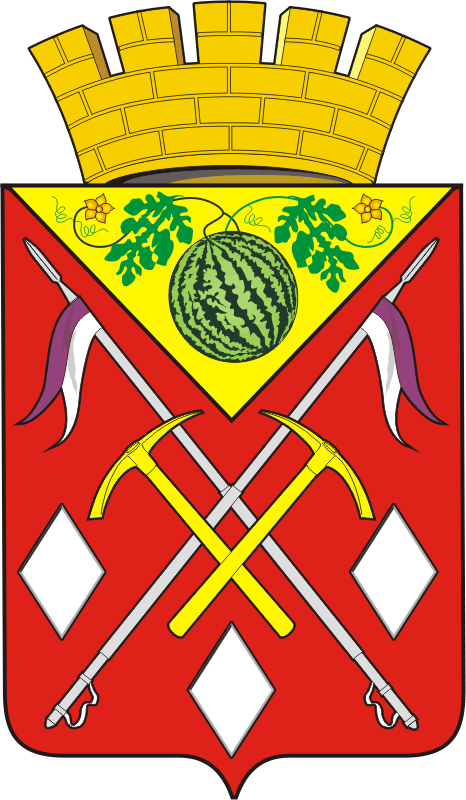 АДМИНИСТРАЦИЯМУНИЦИПАЛЬНОГО ОБРАЗОВАНИЯСОЛЬ-ИЛЕЦКИЙ ГОРОДСКОЙ ОКРУГОРЕНБУРГСКОЙ ОБЛАСТИПОСТАНОВЛЕНИЕ________  № ______ПРОЕКТ  О внесении изменений в постановление администрации муниципального образования Соль-Илецкий городской округ от 19.10.2017 № 2777-п «Об утверждении административного регламента исполнения функции по осуществлению   муниципального жилищного контроля на территории муниципального образования Соль-Илецкий городской округ»№ п.НаименованиеМестонахожденияГрафикработыСправочныетелефоны,адрес электронной почтыСправочныетелефоны,адрес электронной почты123455123проведения плановых проверок юридических лиц и индивидуальных предпринимателей на 20годНаименование юридического лица (филиала, представительства, обособленного структурного подразделения)  (ЮЛ), Ф. И. О. индивидуального предпринимателя (ИП), деятельность которого подлежит проверке 1Адреса Адреса Адреса Адреса Основной государственный регистрационный номер (ОГРН)Идентификационный номер налогоплательщика (ИНН)Цель проведения проверкиОснование проведения проверкиОснование проведения проверкиОснование проведения проверкиОснование проведения проверкиДата начала проведения проверки 4Срок проведения плановой проверкиСрок проведения плановой проверкиФорма проведения проверки (документарная, выездная, документарная и выездная)Наименование органа государственного контроля (надзора), органа муниципального контроля, с которым проверка проводится совместноИнформация о постановлении о назначении административного наказания или решения о приостановлении (или) об аннулировании лицензии и дате их вступления в  законную силу и дате окончания проведения проверки, по результатам которой они приняты Информация о присвоении деятельности юридического лица и индивидуального предпринимателя определенной категории риска, определенного класса (категории) опасности, об отнесении объекта государственного контроля (надзора) к определенной категории риска, определенному классу (категории) опасности (6)Наименование юридического лица (филиала, представительства, обособленного структурного подразделения)  (ЮЛ), Ф. И. О. индивидуального предпринимателя (ИП), деятельность которого подлежит проверке 1места нахождения ЮЛместа жительства ИПмест фактического осуществления деятельности ЮЛ, ИПместа нахождения объектов 2Основной государственный регистрационный номер (ОГРН)Идентификационный номер налогоплательщика (ИНН)Цель проведения проверкидата государственной регистрации ЮЛ, ИПдата окончания последней проверкидата начала осуществления ЮЛ, ИП деятельности в соответствии с представленным уведомлением о ее начале деятельностииные основания в соответствии с федеральным законом 3Дата начала проведения проверки 4рабочих днейрабочих часов 
(для МСП и МКП)Форма проведения проверки (документарная, выездная, документарная и выездная)Наименование органа государственного контроля (надзора), органа муниципального контроля, с которым проверка проводится совместноИнформация о постановлении о назначении административного наказания или решения о приостановлении (или) об аннулировании лицензии и дате их вступления в  законную силу и дате окончания проведения проверки, по результатам которой они приняты Информация о присвоении деятельности юридического лица и индивидуального предпринимателя определенной категории риска, определенного класса (категории) опасности, об отнесении объекта государственного контроля (надзора) к определенной категории риска, определенному классу (категории) опасности (6)Примечание:<1> Если планируется проведение мероприятий по контролю в отношении объектов защиты, объектов использования атомной энергии, опасных производственных объектов и гидротехнических сооружений, дополнительно указывается наименование этих объектов.<2> Если планируется проведение мероприятий по контролю в отношении объектов защиты, объектов использования атомной энергии, опасных производственных объектов и гидротехнических сооружений, дополнительно указывается место нахождения этих объектов.<3> Указывается ссылка на положения федерального закона, устанавливающего основания проведения плановой проверки.<4> Указывается календарный месяц начала проведения проверки.<5> Заполняется, если проверка в отношении субъектов малого предпринимательства проводится в 2016 - 2020 годах. Указывается информация о постановлении о назначении административного наказания или решении о приостановлении и (или) об аннулировании лицензии (дата их вынесения (принятия), номер, орган, вынесший постановление или принявший решение, часть и статья федерального закона, являющаяся основанием привлечения к ответственности), дата их вступления в законную силу, дата окончания проведения проверки, по результатам которой вынесено постановление либо принято решение.<6> Заполняется, если проверка проводится по виду государственного контроля (надзора), осуществляемого с применением риск-ориентированного подхода.о проведениипроверки(плановой/внеплановой, документарной/выездной)(должность, фамилия, инициалы руководителя, заместителя руководителя органа муниципального контроля, издавшего приказ о проведении проверки)(подпись, заверенная печатью)(наименование должностного лица)     (подпись)(фамилия, имя, отчество
(в случае, если имеется))«»20г.г.(место составления акта)(дата составления акта)(дата составления акта)(дата составления акта)(дата составления акта)(дата составления акта)(дата составления акта)№      (подпись проверяющего)(подпись уполномоченного представителя юридического лица)(подпись проверяющего)(подпись уполномоченного представителя юридического лица)№ 
п.ДатаДата и номер акта 
проверкиФ. И. О. должностного лица, 
проводившего проверкуПримечание1234512